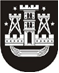 KLAIPĖDOS MIESTO SAVIVALDYBĖS TARYBASPRENDIMASDĖL VALSTYBINĖS ŽEMĖS NUOMOS MOKESČIO ADMINISTRAVIMO TVARKOS APRAŠO PATVIRTINIMO2021 m. balandžio 29 d. Nr. T2-91KlaipėdaVadovaudamasi Lietuvos Respublikos vietos savivaldos įstatymo 16 straipsnio 2 dalies 18 ir 27 punktais, 18 straipsnio 1 dalimi, atsižvelgdama į Lietuvos Respublikos Vyriausybės . lapkričio 19 d. nutarimo Nr. 1798 „Dėl nuomos mokesčio už valstybinę žemę“ ir Lietuvos Respublikos Vyriausybės . lapkričio 10 d. nutarimo Nr. 1387 „Dėl žemės nuomos mokesčio už valstybinės žemės sklypų naudojimą“ nuostatas, Klaipėdos miesto savivaldybės taryba nusprendžia:1. Patvirtinti Valstybinės žemės nuomos mokesčio administravimo tvarkos aprašą (pridedama).2. Pripažinti netekusiu galios Klaipėdos miesto savivaldybės tarybos 2019 m. gegužės 30 d. sprendimą Nr. T2-134 „Dėl Valstybinės žemės nuomos mokesčio administravimo tvarkos aprašo patvirtinimo“.3. Skelbti šį sprendimą Teisės aktų registre ir Klaipėdos miesto savivaldybės interneto svetainėje.Savivaldybės merasVytautas Grubliauskas